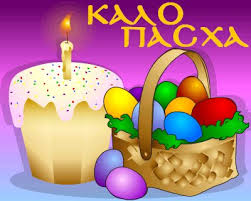 ΔΕ.ΤΡΙ.ΤΕ.ΠΕ.ΠΑ .ΣΑ .ΚΥ.123456789101112131415161718192021222324252627282930Σάββατο, 12/4/2014: ΛάζαροςΤρίτη, 15/4/2014: ΛεωνίδαςΚυριακή, 20/4/2014: Βάϊος, Βάϊα, Δάφνη, Γαλήνη, ΧιονίαΤρίτη, 22/4/2014: ΛεωνίδαςΤετάρτη, 23/4/2014: Αναστάσιος, Αναστασία, Λάμπρος, Λαμπρινή, ΠασχάληςΠέμπτη, 24/4/2014: Ναθαναήλ, Νέαρχος, ΝιάρχοςΠαρασκευή, 25/4/2014: Γεώργιος, ΓεωργίαΚυριακή, 27/4/2014: Ελισάβετ, Αχιλλέας